          Культурный дневник школьникаСаратовской областиученицы 3 классаМБОУ – ООШ с.Розовое Советского районаАртогалиевой Нелли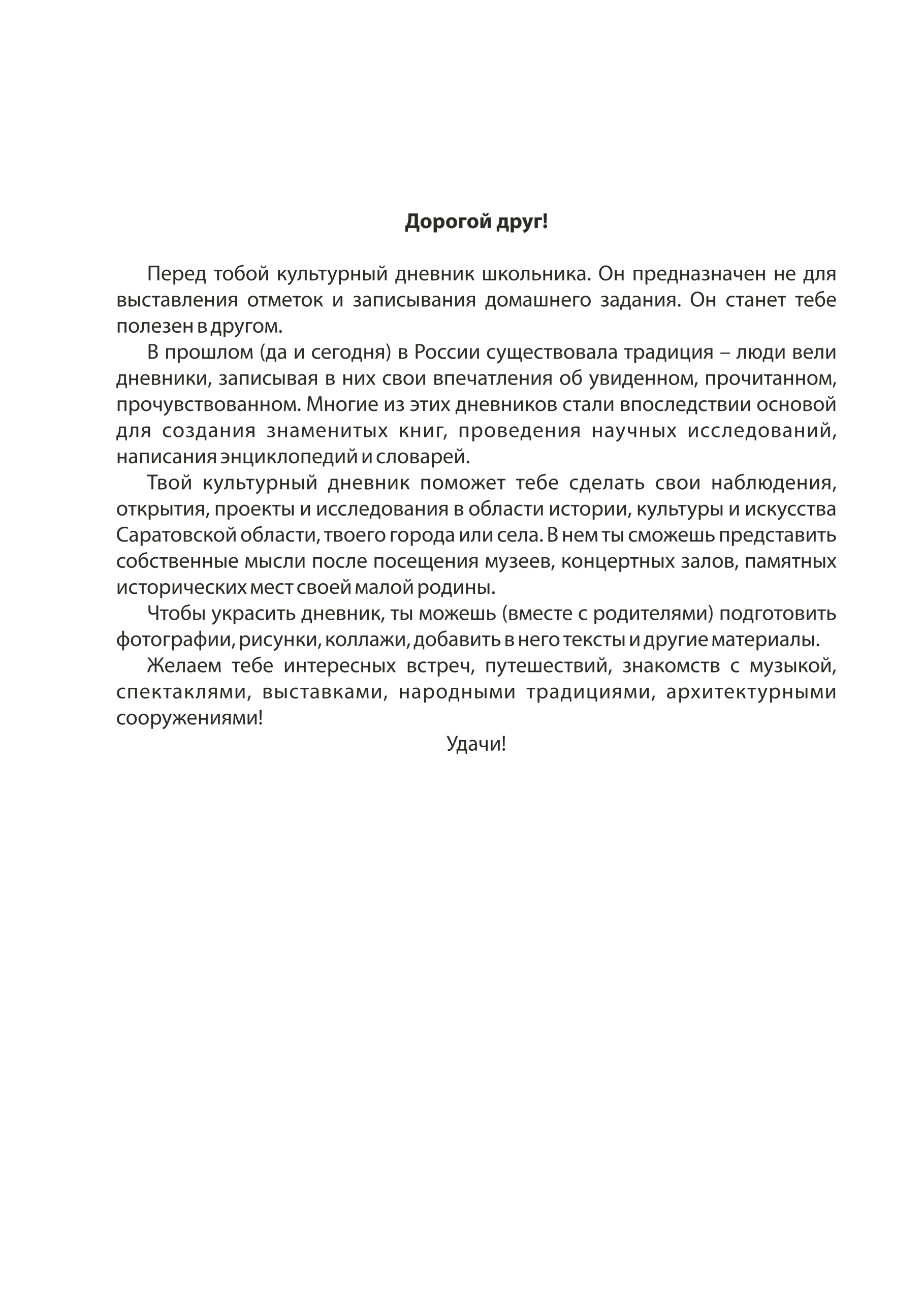 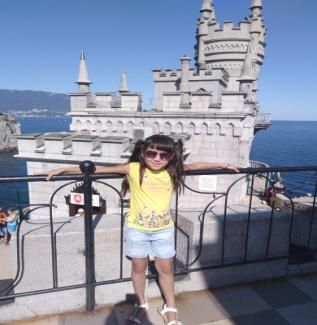 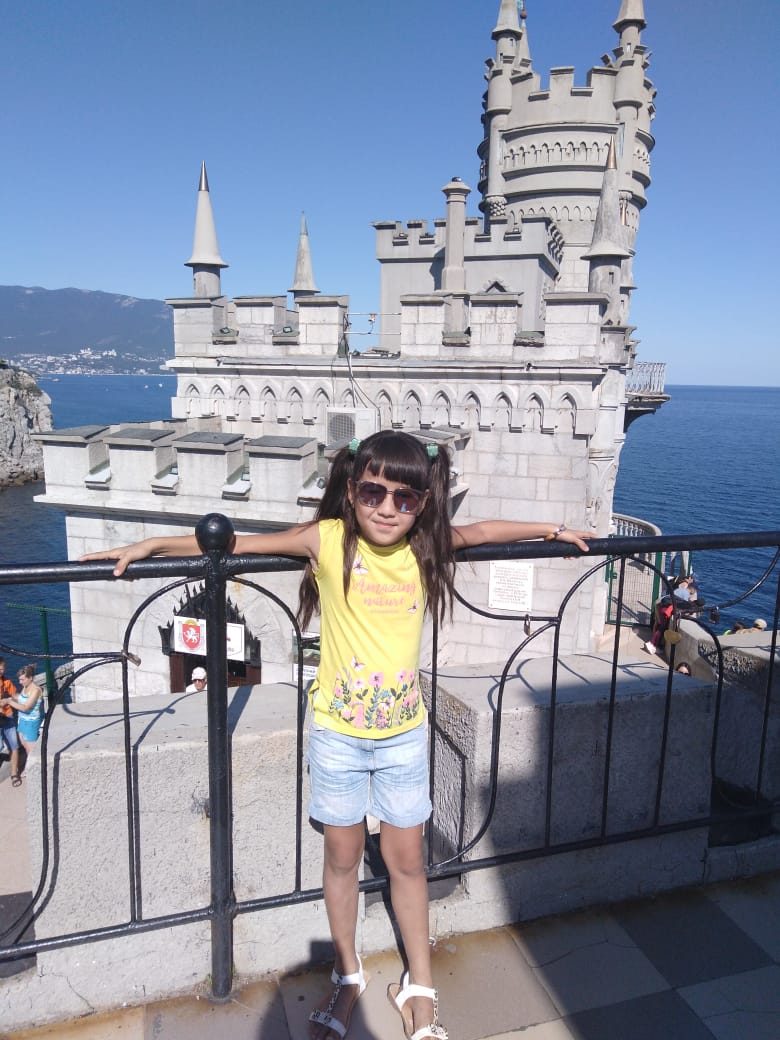 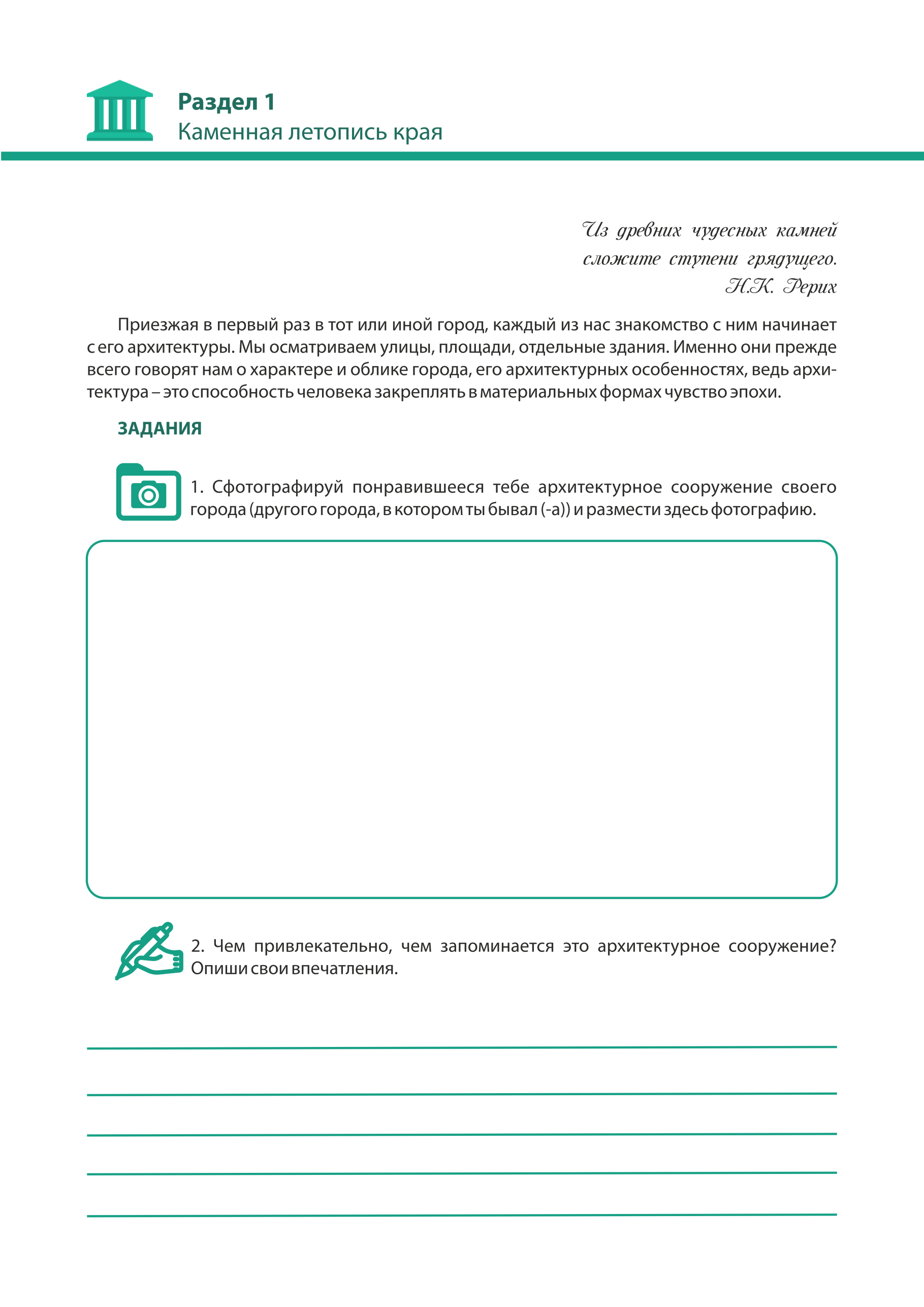 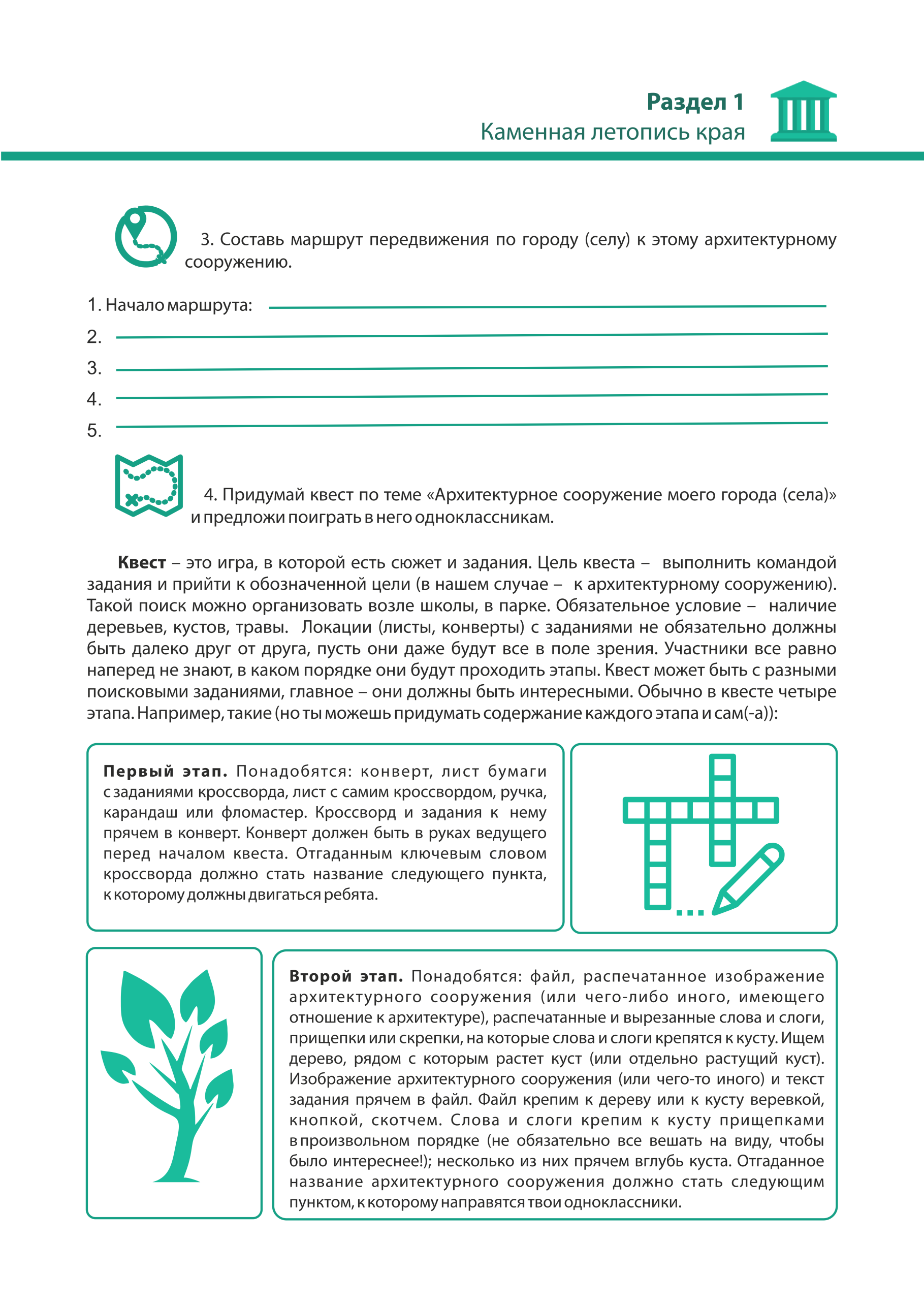 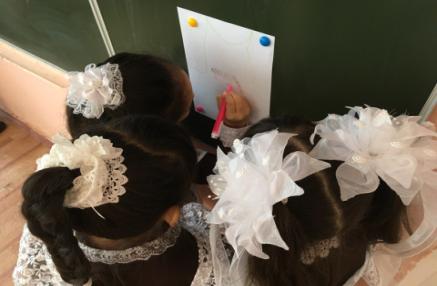 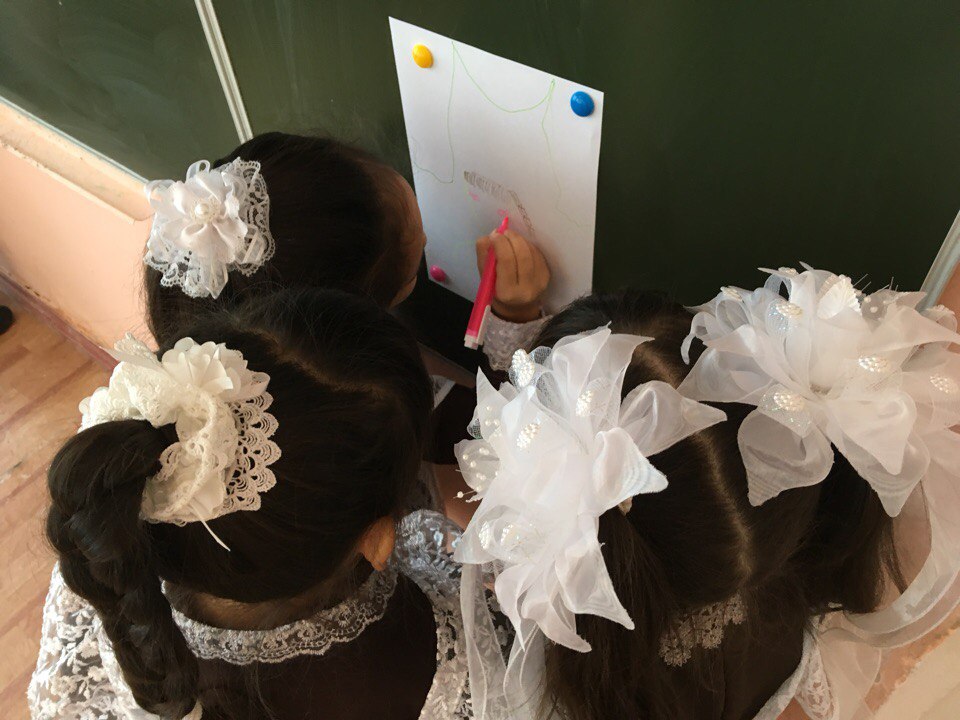 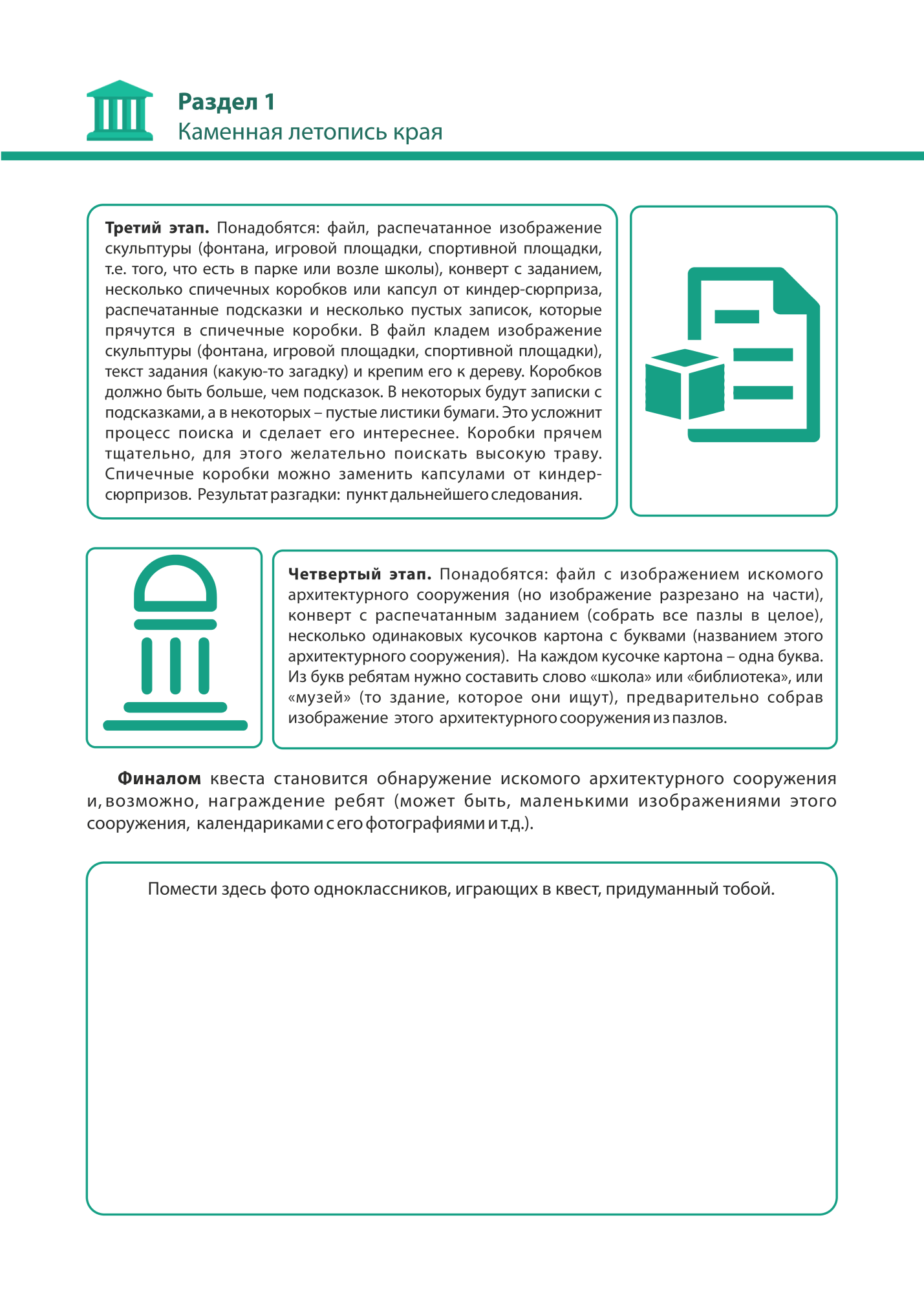 